Xi ShenYale University 2 Hillhouse Ave, New Haven, CT 06511xishen20@gmail.com Website: https://www.xi-shen.com/ACADEMIC POSITIONS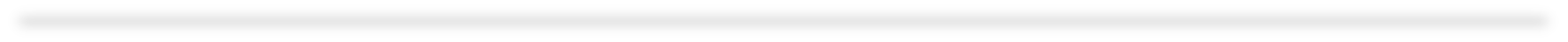 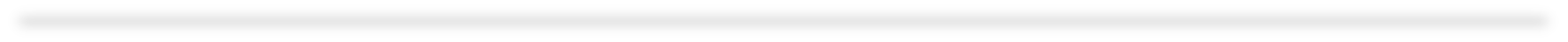 2021-                      Yale University and The Hebrew University of Jerusalem                                      Postdoctoral fellow, Department of PsychologyEDUCATION2015- 2021	Cornell University, Ithaca, NYPh.D. in Social and Personality Psychology;     Minor: Cognitive Science 2012-2014	New York University, New York, NYM.A. in Psychology2007-2011	East China Normal University, Shanghai, ChinaB.S. in Applied PsychologyHONORS & AWARDS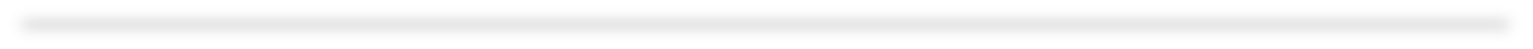 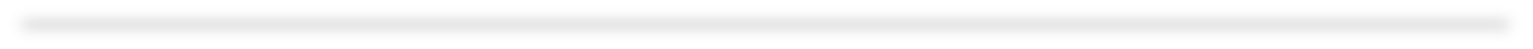 PUBLICATIONS & MANUSCRIPTS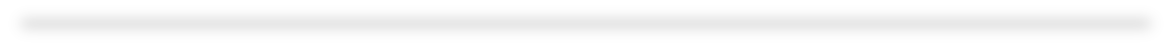 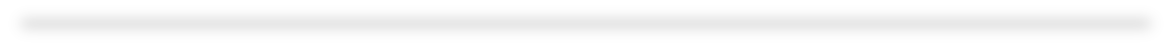 Katz, J., Mann, T. C., Ferguson, M.J., Goncalo. J., & Shen, X. (conditionally accepted pending minor revisions). Implicit impressions of creative people. Organizational Behavior and Human Decision Processes. Shen, X., & Ferguson, M.J. (in press). How resistant are implicit impressions of facial trustworthiness? When new evidence leads to durable updating. Journal of Experimental Social Psychology.Shen, X., & Ferguson, M.J. (in press). Are we stuck on the face? New evidence for when and how people update face-based implicit impressions. To appear in E. Balcetis & G. Moskowitz (Eds.), Festschrift in honor of James S. Uleman. New York: Oxford University Press.Ferguson, M. J., Shen. X., Cone, J., & Mann, T. C. (in press). How do we reduce implicit bias toward outgroups? In Krosnick, J.A., Stark, T. H & Scott, A.L. (Eds.). (forthcoming). The Cambridge Handbook of Implicit Bias and Racism. Cambridge, England: Cambridge University Press.Shen, X., Mann, T. C., & Ferguson, M.J. (2020). Beware a dishonest face? Updating face-based implicit impressions using diagnostic information. Journal of Experimental Social Psychology, 86, 103888.Melnikoff, E. D., Mann, T. C., Stillman, P., Shen, X., & Ferguson, M. J. (2020). Using spatial metrics of conflict to predict discriminatory behavior. Social Psychological and Personality Science, 12(2), 266-272. Ferguson, M. J., Mann, T. C., Cone, J., & Shen. X. (2019). When and how implicit first impressions can be updated. Current Directions in Psychological Science. https://doi.org/10.1177/0963721419835206.Ruisch, B., Cone, J., Shen, X., Ferguson, M. J. (2018). Dual and single-process perspectives on the role of threat detection in evaluation. Psychological Inquiry, 29(1), 27-27.Stillman, P., Shen, X., & Ferguson, M. J. (2018). How mouse-tracking can advance social cognitive theory. Trends in cognitive sciences. 22(6), 531-543.Shen, X., Mann, T. C., & Ferguson, M.J. (in prep) Consequences of updated implicit evaluations: from face-based inferences to behaviors in the trust game.Shen, X., Rotenstein, V., & Ferguson, M. J. (in prep). When redemption fails: A dissociation between implicit and explicit attitudes toward a wrongdoer.Ferguson, M. J., Mann, T. C., Cone, J., & Shen, X. (in prep). The role of context in implicit and explicit evaluation.CONFERENCE PRESENTATIONSShen, X., Rotenstein, V., & Ferguson, M. J. (2020). When redemption fails: A dissociation between implicit and explicit attitudes toward a wrongdoer. Symposium: Understanding forgiveness: development, dynamics, and implications. (Chair: Xi Shen). Talk given at the annual meeting of the Society for Personality and Social Psychology, New Orleans, LA.Shen, X., Mann, T. C., Ferguson, M. J. (2019). Beware a dishonest face? Effects of new propositional information on the revision of implicit first impressions of dishonesty. Talk given at the annual meeting of the Association for Psychological Science, Washington, DC.Shen, X., Mann, T. C., Ferguson, M. J. (2019). Beware a dishonest face? Effects of new propositional information on the revision of implicit first impressions of dishonesty. Data Blitz given at the annual meeting of the Five College Conference, New York, NY.Shen, X., Mann, T. C., Ferguson, M. J. (2019). Beware a dishonest face? Effects of new propositional information on the revision of implicit first impressions of dishonesty. Poster given at the annual meeting of the Society for Personality and Social Psychology, Portland, OR.Shen, X., Rotenstein, V., Ferguson, M. J. (2019). When redemption fails: A dissociation between implicit and explicit attitudes toward a wrongdoer. Poster given at the annual meeting of the Society for Personality and Social Psychology, Portland, OR.Rotenstein, V., Shen, X., Ferguson, M. J. (2019). Implicit and explicit evaluations of wrongdoing. Poster given at the annual meeting of the Society for Personality and Social Psychology, Portland, OR.Ferguson, M. J., Mann, T. C., Cone, J., & Shen, X. (2018). Updating of implicit first impression: new evidence on boundaries, mechanisms, and measurement. Symposium: The Psychology of Newness. Talk given at the annual meeting of the Society of Experimental Social Psychology, Seattle, WA. Cone, J., Shen, X., Mann, T. C., Flaharty, K., & Ferguson, M. J. (2018). More than meets the eye: updating visual cue-based impressions with behavioral information. Symposium: Beyond Dual-Process: New Multi-Process Accounts of Attitudes, Impressions, and Behaviors. Talk given at the annual meeting of the Society of Experimental Social Psychology, Seattle, WA.Shen, X., Mann, T. C., Ferguson, M. J. (2018). Beware a dishonest face? Effects of new propositional information on the revision of implicit first impressions of dishonesty. Poster given at the annual meeting of the Society for Personality and Social Psychology, Atlanta, GA.Shen, X., Mann, T. C., Cone, J., & Ferguson, M. J. (2018). Does an updated impression replace the old? New evidence from mouse-tracking on when and whether the initial information influences the new impression. Poster given at the annual meeting of the Society for Personality and Social Psychology, Atlanta, GA.Melnikoff, D., Stillman, P., Shen, X., & Ferguson, M.J. (2018). Mouse-tracking racial bias: New evidence on the continuity and efficiency of implicit prejudice. Poster given at the annual meeting of the Society for Personality and Social Psychology, Atlanta, GA.Ferguson, M. J., Mann, T. C., Cone, J., Shen, X. (2017). Implicit updating of first impressions: New evidence on boundaries, mechanisms, and measurement. Symposium: Optimizing Interventions Designed to Establish or Change Implicit Evaluations: Recent Findings and Future Directions (Co-Chairs: Sean Hughes, Calvin Lai, and Xioaqing Hu). Talk given at the annual meeting of the Society of Experimental Social Psychology, Boston, MA.Shen, X., Mann, T. C., Ferguson, M. J. (2017). Are we stuck on the face? : Effects of new propositional information on the revision of implicit first impressions. Data Blitz given at the annual meeting of the Five College Conference, New York, NY.Shen, X., Mann, T. C., Ferguson, M. J. (2017). Are we stuck on the face? : Effects of new propositional information on the revision of implicit first impressions. Poster given at the annual meeting of the Society for Personality and Social Psychology, San Antonio, TX.Ferguson, M. J., Cone, J., Mann, T. C., Shen, X., & Kimball, D. (2017). Updating implicit first impressions: When does new evaluative information override initial learning? Symposium: First impressions: When are they updated and when are they maintained? (Co-Chairs: Jack Cao and Yuan Chang). Talk given at the annual meeting of the Society for Personality and Social Psychology, San Antonio, TX.Mann, T. C., Cone, J., Shen, X., Meagher, B., & Ferguson, M. J. (2017). Are we stuck on the face? How and when new information overrides implicit first impressions based on visual features. Symposium: What do we learn from the face? (Chair: Tom Mann). Talk given at the annual meeting of the Society for Personality and Social Psychology, San Antonio, TX.Shen, X., Mann, T. C., Cone, J., & Ferguson, M. J. (2016). Are we stuck on the face?: Effects of new propositional information on the revision of implicit first impressions. Poster presented at the annual SPSP Social Cognition Preconference, San Diego, CA. Shen, X. (2014). The interplay of facial and behavioral information in spontaneous trait inferences.  Poster presented at the 18th Annual New York University Master’s Psychology Research Conference,  New York, NY.     TEACHING EXPERIENCE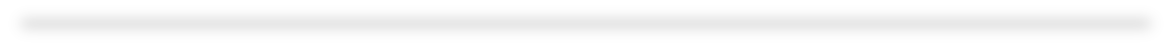    EARLY RESEARCH EXPERIENCE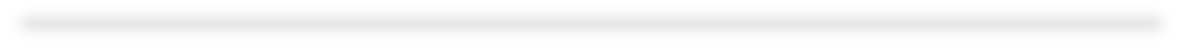 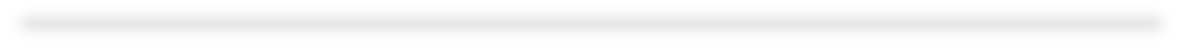 2012-2015	New York University, New York, NY, Research Assistant   Advisers: Jim Uleman, Jon Freeman, Jan Van Bavel2008-2011               East China Normal University, Shanghai, China, Research Assistant                                         Advisers: Wenhua Yan, Ciping Deng, Enxin Gao  PROFESSIONAL ACTIVITIES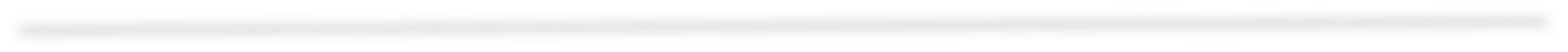 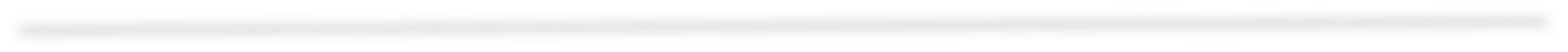 2021                 Zuckerman Postdoctoral Scholar, Zuckerman STEM Leadership Program2019Hsien & Daisy Yen Wu Scholarship, Cornell University2018, 2020Cognitive Science Program Travel Award, Cornell University2017-2018Psychology Department Travel Award, Cornell University2017Psychology Department Research Award, Cornell University2015-2016Sage Fellowship for Graduate Study, Cornell University2013Scholar of Master of Arts in Psychology, New York University2008-2009Scholarship for Outstanding Students Award, East China Normal University2009Shanghai Innovative Research Project Fellowship2008DaXia Fellowship, East China Normal University2017-2020Social Cognition, Teaching Assistant (Prof. Melissa Ferguson)2017Introduction to Cognitive Science, Teaching Assistant (Prof. Khena Swallow)2016Statistics and Research design, Teaching Assistant (Prof. Thomas Cleland)2014-2015Statistics for the Behavioral Sciences, Teaching Assistant (Prof. Beth Bauer)2014-2015       Introduction to Psychology, Teaching Assistant (Prof. Marjorie Rhodes)2018-2019Teaching innovation workshop series and conference, Cornell, Ithaca NY, Participant2016Cornell University Library Immersion Program, Ithaca NY, Participant           2016Expanding Your Horizons, Cornell, Ithaca, NY, Workshop Organizer and Presenter2013-2014City Harvest, New York, NY, Consumer Behavior Analyst2013-2014New York University, New York, NY, Student Health Ambassador